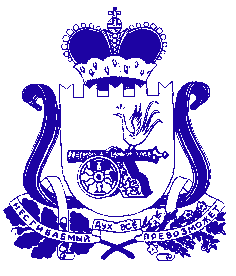 АДМИНИСТРАЦИЯСТОДОЛИЩЕНСКОГО СЕЛЬСКОГО ПОСЕЛЕНИЯ ПОЧИНКОВСКОГО РАЙОНА СМОЛЕНСКОЙ ОБЛАСТИР А С П О Р Я Ж Е Н И Еот  06.03.2023г.                                                                      № 26п.Стодолище  Об    утверждении    Плана       мероприятийпо    подготовке    населенных     пунктов   иорганизаций   к  работе   в     весенне-летний пожароопасный       период    2023  года   на территории   Стодолищенского     сельского     поселения          Починковского         района  Смоленской области      В соответствии с Федеральным законом от 06.10.2003 № 131-ФЗ «Об общих принципах организации местного самоуправления в Российской Федерации», Федеральным законом от 21.12.1994 № 69-ФЗ «О пожарной безопасности», Федеральным законом от 21.12.1994 № 68-ФЗ «О защите населения и территорий от чрезвычайных ситуаций природного и техногенного характера» в целях предупреждения пожаров на территории  Стодолищенского сельского поселения Починковского района Смоленской области, уменьшения их последствий и своевременной организации тушения пожаров:Утвердить  прилагаемый План мероприятий   по  подготовке    населенныхпунктов и организаций  к  работе в весенне-летний  пожароопасный период  2023 года  на территории  Стодолищенского сельского поселения Починковского района Смоленской области.Признать          утратившим       силу     распоряжение         Администрации Стодолищенского сельского поселения Починковского района Смоленской области от 05.03.2022 № 0024   «Об    утверждении    Плана       мероприятий по    подготовке населенных     пунктов   и организаций   к  работе   в     весенне-летний пожароопасный       период    2022  года   на территории   Стодолищенского     сельского     поселения          Починковского         района  Смоленской области».Глава муниципального образованияСтодолищенского сельского поселенияПочинковского района Смоленской области                                   Л.В. Зиновьева                                                                                                                                       УТВЕРЖДЕН                                                                                                распоряжением Администрации                                                                                                Стодолищенского сельского поселения                                                                                Починковского района                                                                                   Смоленской области                                                                                                                                                                                                              от    06.03.2023 года № 26ПЛАН мероприятий по  подготовке населенных пунктов  и организаций к работе в весенне-летний пожароопасный период 2023 года на территории муниципального образования Стодолищенского сельского поселения  Смоленской области№ п/п№ п/пНаименование мероприятийСрок исполненияОтветственный исполнитель112341.1.Проверка и приведение в исправное состояние источников противопожарного водоснабжения, водозаборных устройств, указателей и подъездных путей к водоисточникам1 апреляГлава муниципального образования  Стодолищенского сельского поселения Починковского района Смоленской области, специалисты Администрации Стодолищенского сельского поселения Починковского района Смоленской областиРуководители организаций независимо от организационно-правовых форм и форм собственности1.11.1Издание нормативно правовых актов, устанавливающих места и способы использования открытого огня на землях общего пользования населенных пунктов, а также на территориях частных домовладений, расположенных на территориях населенных пунктов, для приготовления пищи и сжигания мусора, травы, листвы, иных горючих материалов и отходов населенных пунктовапрельГлава муниципального образования  Стодолищенского сельского поселения Починковского района Смоленской области, специалисты Администрации Стодолищенского сельского поселения Починковского района Смоленской области1.21.2Контроль за складывающейся оперативной обстановкойПостоянноГлава муниципального образования  Стодолищенского сельского поселения Починковского района Смоленской областиРуководители организаций независимо от организационно-правовых форм и форм собственности2.2.Оборудовать подведомственные объекты системами автоматической противопожарной защиты, обеспечить работоспособность этих системПостоянноГлава муниципального образования  Стодолищенского сельского поселения Починковского района Смоленской области Руководители организаций независимо от организационно-правовых форм и форм собственности3.Обеспечить оснащение подведомственных объектов первичными средствами пожаротушенияОбеспечить оснащение подведомственных объектов первичными средствами пожаротушенияПостоянноГлава муниципального образования  Стодолищенского сельского поселения Починковского района Смоленской области  Руководители организаций независимо от организационно-правовых форм и форм собственности4.Произвести временное отключение от источников электроснабжения зданий и сооружений, не эксплуатируемых в летний периодПроизвести временное отключение от источников электроснабжения зданий и сооружений, не эксплуатируемых в летний период1 апреляГлава муниципального образования  Стодолищенского сельского поселения Починковского района Смоленской области, специалисты Администрации Стодолищенского сельского поселения Починковского района Смоленской областиРуководители организаций независимо от организационно-правовых форм и форм собственности5.Рассмотреть вопрос о сносе снятых с учета (неиспользуемых) строенийРассмотреть вопрос о сносе снятых с учета (неиспользуемых) строений21 маяСпециалисты Администрации Стодолищенского сельского поселения Починковского района Смоленской областиРуководители организаций независимо от организационно-правовых форм и форм собственности.6.Произвести проверку (ремонт) молниезащиты зданий и сооруженийПроизвести проверку (ремонт) молниезащиты зданий и сооружениймайСпециалисты  Администрации Стодолищенского сельского поселения Починковского района Смоленской областиРуководители организаций независимо от организационно-правовых форм и форм собственности7.Спланировать выполнение иных мероприятий, исключающих возможность возникновения пожаров в зданиях и сооружениях вследствие перехода огня при природных пожарах (устройство защитных противопожарных минерализованных полос, посадка лиственных насаждений, удаление сухой растительности, мусора и других горючих материалов), а также создающих условия для своевременного обнаружения пожаров и их тушенияСпланировать выполнение иных мероприятий, исключающих возможность возникновения пожаров в зданиях и сооружениях вследствие перехода огня при природных пожарах (устройство защитных противопожарных минерализованных полос, посадка лиственных насаждений, удаление сухой растительности, мусора и других горючих материалов), а также создающих условия для своевременного обнаружения пожаров и их тушенияПостоянноГлава муниципального образования  Стодолищенского сельского поселения Починковского района Смоленской области, специалисты Администрации Стодолищенского сельского поселения Починковского района Смоленской областиРуководители организаций независимо от организационно-правовых форм и форм собственности8.Обеспечить выполнение требований законодательства Российской Федерации в области обеспечения пожарной безопасности и защиты населения и территорий от чрезвычайных ситуаций природного и техногенного характераОбеспечить выполнение требований законодательства Российской Федерации в области обеспечения пожарной безопасности и защиты населения и территорий от чрезвычайных ситуаций природного и техногенного характераПостоянноГлава муниципального образования  Стодолищенского сельского поселения Починковского района Смоленской областиРуководители организаций независимо от организационно-правовых форм и форм собственности9. Немедленный доклад в орган повседневного управления единой государственной системы предупреждения и ликвидации чрезвычайных ситуаций - единую дежурно-диспетчерскую службу муниципального образования «Починковский район» Смоленской области о выявлении угрозообразующих факторов и происшествияхНемедленный доклад в орган повседневного управления единой государственной системы предупреждения и ликвидации чрезвычайных ситуаций - единую дежурно-диспетчерскую службу муниципального образования «Починковский район» Смоленской области о выявлении угрозообразующих факторов и происшествияхПо текстуГлава муниципального образования  Стодолищенского сельского поселения Починковского района Смоленской области, Руководители организаций независимо от организационно-правовых форм и форм собственности10.Организация патрулирования подведомственных территорийОрганизация патрулирования подведомственных территорийПо обстановкеГлава муниципального образования  Стодолищенского сельского поселения Починковского района Смоленской области 11.Оперативное реагирование на термические точкиОперативное реагирование на термические точкиПри выявлении термических точекГлава муниципального образования  Стодолищенского сельского поселения Починковского района Смоленской области, специалисты Администрации Стодолищенского сельского поселения Починковского района Смоленской области12.Информирование населения о необходимости соблюдения мер пожарной безопасности Информирование населения о необходимости соблюдения мер пожарной безопасности Постоянно Глава муниципального образования  Стодолищенского сельского поселения Починковского района Смоленской области, специалисты Администрации Стодолищенского сельского поселения Починковского района Смоленской области